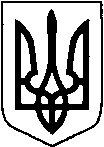 КИЇВСЬКА ОБЛАСТЬТЕТІЇВСЬКА МІСЬКА РАДАVІІІ СКЛИКАННЯВІСІМНАДЦЯТА   СЕСІЯ                                     ПРОЕКТ      Р І Ш Е Н Н Я
28.02.2023 р.                                   № -18-VIIІ
   Про затвердження технічної документації    із землеустрою щодо інвентаризації земель   Тетіївської міської ради               Розглянувши технічну документацію із землеустрою щодо інвентаризації земель розроблену ПП «Земля», витяги з Державного земельного кадастру про земельні ділянки, керуючись Законом України «Про місцеве самоврядування в Україні»,  Земельним кодексом  України,  Законом України «Про землеустрій» Тетіївська міська радаВИРІШИЛА :1.Затвердити  технічну  документацію  із землеустрою щодо інвентаризації земель Тетіївської міської ради, розроблену ПП «Земля»:  - Тетіївській міській раді на земельну ділянку, яка розташована на території Тетіївської міської ради за межами с. Скибинці   площею 0,4836 га, кадастровий номер 3224686200:02:013:0061 землі сільськогосподарського призначення, земельні ділянки загального користування, які використовуються як польові дороги, прогони ( 01.18).  - Тетіївській міській раді на земельну ділянку, яка розташована на території Тетіївської міської ради за межами с. Скибинці   площею 0,5249 га, кадастровий номер 3224686200:02:013:0060 землі сільськогосподарського призначення, земельні ділянки загального користування, які використовуються як польові дороги, прогони ( 01.18).  - Тетіївській міській раді на земельну ділянку, яка розташована на території Тетіївської міської ради за межами с. Скибинці   площею 0,1633 га, кадастровий номер 3224686200:02:015:0032 землі сільськогосподарського призначення, земельні ділянки загального користування, які використовуються як польові дороги, прогони ( 01.18).  - Тетіївській міській раді на земельну ділянку, яка розташована на території Тетіївської міської ради за межами с. Скибинці   площею 0,2876 га, кадастровий номер 3224686200:02:016:0022 землі сільськогосподарського призначення, земельні ділянки загального користування, які використовуються як польові дороги, прогони ( 01.18).  - Тетіївській міській раді на земельну ділянку, яка розташована на території Тетіївської міської ради за межами с. Скибинці   площею 0,1995 га, кадастровий номер 3224686200:02:015:0031 землі сільськогосподарського призначення, земельні ділянки загального користування, які використовуються як польові дороги, прогони ( 01.18).  - Тетіївській міській раді на земельну ділянку, яка розташована на території Тетіївської міської ради за межами с. Скибинці   площею 0,5850 га, кадастровий номер 3224686200:02:015:0030 землі сільськогосподарського призначення, земельні ділянки загального користування, які використовуються як польові дороги, прогони ( 01.18).  - Тетіївській міській раді на земельну ділянку, яка розташована на території Тетіївської міської ради за межами с. Скибинці   площею 0,1507 га, кадастровий номер 3224686200:02:011:0016 землі сільськогосподарського призначення, земельні ділянки загального користування, які використовуються як польові дороги, прогони ( 01.18).  - Тетіївській міській раді на земельну ділянку, яка розташована на території Тетіївської міської ради за межами с. Скибинці   площею 0,0548 га, кадастровий номер 3224686200:02:015:0029 землі сільськогосподарського призначення, земельні ділянки загального користування, які використовуються як польові дороги, прогони ( 01.18).  - Тетіївській міській раді на земельну ділянку, яка розташована на території Тетіївської міської ради за межами с. Скибинці   площею 0,4178 га, кадастровий номер 3224686200:02:015:0033 землі сільськогосподарського призначення, земельні ділянки загального користування, які використовуються як польові дороги, прогони ( 01.18).2.Тетіївській міській раді звернутися до органів державної реєстрації для  здійснення реєстрації  права  комунальної  власності.3.Контроль за виконанням даного рішення покласти на постійну депутатську  комісію з питань регулювання земельних відносин, архітектури, будівництва та охорони навколишнього середовища (голова Крамар  О.А.)Міський  голова                                      Богдан БАЛАГУРА